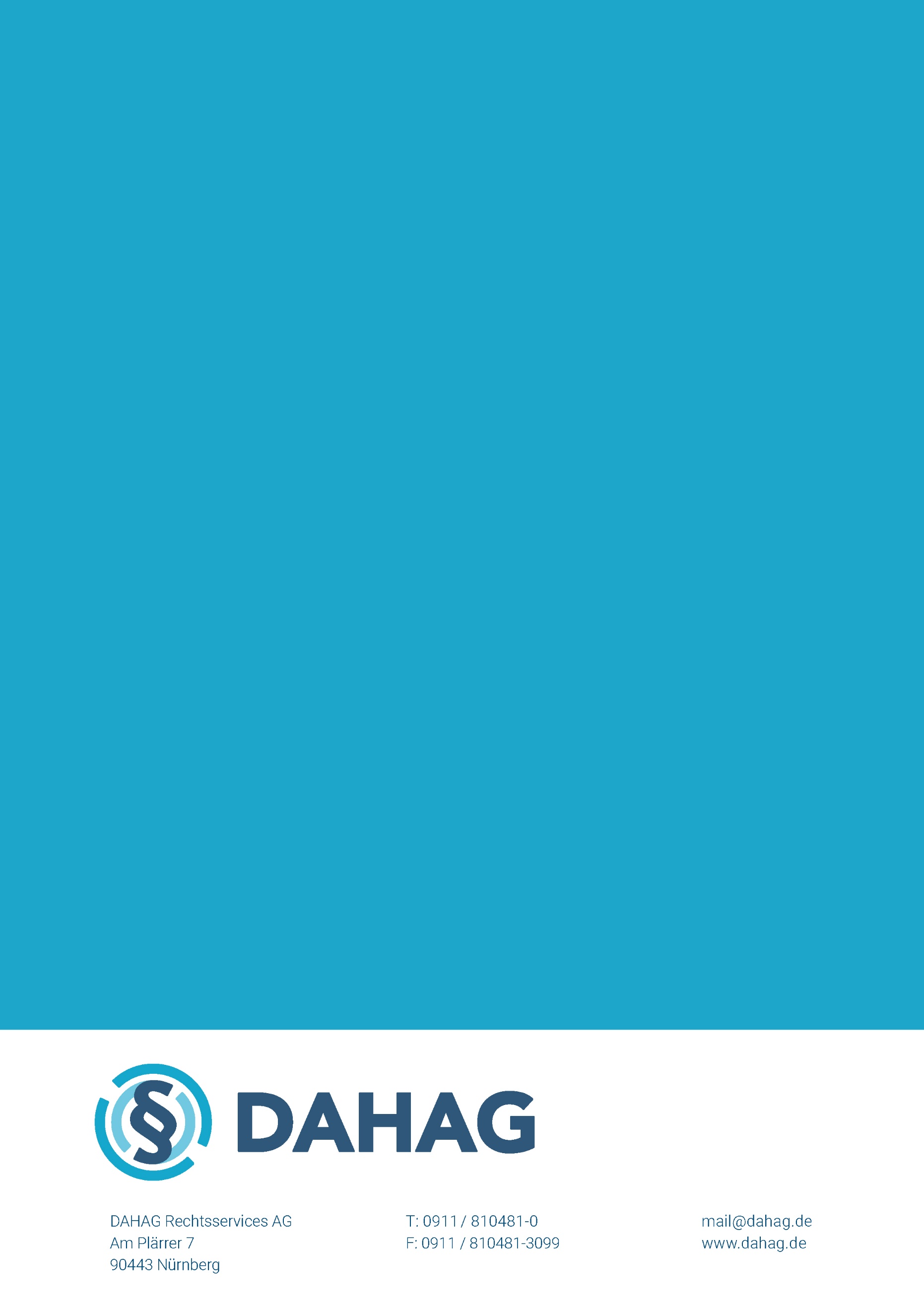 Übergabeprotokoll Mietwohnung / angemietetes HausHeute wurde im Beisein von (zutreffendes eintragen).................................................................... (Vermieter, ggf. auch mehrere),.................................................................... (Hausverwalter, wenn vorhanden),.................................................................... (Mieter, ggf. auch mehrere),.................................................................... (Zeugen, wenn vorhanden)die im Mietvertrag der oben genannten Parteien vom .................................(Datum) angemietetenRäumlichkeiten in .................................................................... (Adresse) anlässlich der Rückgabe der Mietsache besichtigt.Dabei wurden keine / die folgenden (zutreffendes unterstreichen) Mängel (möglichst genaue Bezeichnung) der Mietsache festgestellt:Stockwerk: .............Zimmer: .........................................	Fußboden: ....................................................................................................................................	Wände: .........................................................................................................................................	Decke: ..........................................................................................................................................	Einrichtung:...................................................................................................................................	Fenster: ........................................................................................................................................	Tür(en): ........................................................................................................................................	Rollladen, Fensterläden, bewegliche Teile: .................................................................................	Elektrik, Lichtschalter, Steckdosen: .............................................................................................	Sonstiges: ....................................................................................................................................Zimmer: .........................................	Fußboden: ....................................................................................................................................	Wände: .........................................................................................................................................	Decke: ..........................................................................................................................................	Einrichtung:...................................................................................................................................	Fenster: ........................................................................................................................................	Tür(en): ........................................................................................................................................	Rollladen, Fensterläden, bewegliche Teile: .................................................................................	Elektrik, Lichtschalter, Steckdosen: .............................................................................................	Sonstiges: ....................................................................................................................................Zimmer: .........................................	Fußboden: ....................................................................................................................................	Wände: .........................................................................................................................................	Decke: ..........................................................................................................................................	Einrichtung:...................................................................................................................................	Fenster: ........................................................................................................................................	Tür(en): ........................................................................................................................................	Rollladen, Fensterläden, bewegliche Teile: .................................................................................	Elektrik, Lichtschalter, Steckdosen: .............................................................................................	Sonstiges: ....................................................................................................................................Zimmer: .........................................	Fußboden: ....................................................................................................................................	Wände: .........................................................................................................................................	Decke: ..........................................................................................................................................	Einrichtung:...................................................................................................................................	Fenster: ........................................................................................................................................	Tür(en): ........................................................................................................................................	Rollladen, Fensterläden, bewegliche Teile: .................................................................................	Elektrik, Lichtschalter, Steckdosen: .............................................................................................	Sonstiges: ....................................................................................................................................Stockwerk: .............Zimmer: .........................................	Fußboden: ....................................................................................................................................	Wände: .........................................................................................................................................	Decke: ..........................................................................................................................................	Einrichtung:...................................................................................................................................	Fenster: ........................................................................................................................................	Tür(en): ........................................................................................................................................	Rollladen, Fensterläden, bewegliche Teile: .................................................................................	Elektrik, Lichtschalter, Steckdosen: .............................................................................................	Sonstiges: ....................................................................................................................................Zimmer: .........................................	Fußboden: ....................................................................................................................................	Wände: .........................................................................................................................................	Decke: ..........................................................................................................................................	Einrichtung:...................................................................................................................................	Fenster: ........................................................................................................................................	Tür(en): ........................................................................................................................................	Rollladen, Fensterläden, bewegliche Teile: .................................................................................	Elektrik, Lichtschalter, Steckdosen: .............................................................................................	Sonstiges: ....................................................................................................................................Zimmer: .........................................	Fußboden: ....................................................................................................................................	Wände: .........................................................................................................................................	Decke: ..........................................................................................................................................	Einrichtung:...................................................................................................................................	Fenster: ........................................................................................................................................	Tür(en): ........................................................................................................................................	Rollladen, Fensterläden, bewegliche Teile: .................................................................................	Elektrik, Lichtschalter, Steckdosen: .............................................................................................	Sonstiges: ....................................................................................................................................Zimmer: .........................................	Fußboden: ....................................................................................................................................	Wände: .........................................................................................................................................	Decke: ..........................................................................................................................................	Einrichtung:...................................................................................................................................	Fenster: ........................................................................................................................................	Tür(en): ........................................................................................................................................	Rollladen, Fensterläden, bewegliche Teile: .................................................................................	Elektrik, Lichtschalter, Steckdosen: .............................................................................................	Sonstiges: ....................................................................................................................................Garten, Balkon, Terrasse, wenn vorhanden:	Boden: ..........................................................................................................................................	Wände: .........................................................................................................................................	Beleuchtung, Elektrik: ..................................................................................................................	Sonstiges: ....................................................................................................................................(Liste bei weiteren Stockwerken oder Räumen oder anderen mitvermieteten Sachen ggf. ergänzen oder weitere Mängel bzw. genauere Bezeichnung derselben vornehmen und darauf hinweisen)Es wurden keine / folgende Vereinbarungen (zutreffendes unterstreichen) hierzu getroffen:.........................................................................................................................................................................................................................................................................................................................................................................................................................................................................................................Es wurden folgende Zählerstände abgelesen:........................... (Heizung im ....................-Zimmer)........................... (Heizung im ....................-Zimmer)........................... (Heizung im ....................-Zimmer)........................... (Heizung im ....................-Zimmer)........................... (Heizung im ....................-Zimmer)........................... (Heizung im ....................-Zimmer)........................... (Heizung im ....................-Zimmer)........................... (Heizung im ....................-Zimmer)........................... (Kaltwasser)........................... (Warmwasser)........................... (Strom)........................... (ggf. erweitern)Anmerkungen:Die Auflistung der Mängel gilt als Beweis dafür, dass diese vorhanden sind; wenn also die Meinungen über das Vorliegen eines Mangels auseinandergehen, sollte das Protokoll nicht unterschrieben werden.Eine Beseitigungspflicht ergibt sich alleine aus dem Protokoll nicht, da hierfür auch der Inhalt des Mietvertrages relevant ist und die Frage, wer die Mängel verschuldet hat und ob sie vielleicht zu Beginn des Mietverhältnisses bereits vorhanden waren.Haftungsausschluss:Bitte beachten Sie, dass diese Vorlage ein unverbindliches Muster darstellt und im Einzelfall gegebenenfalls geändert und ergänzt werden muss. Sie stellt keinen Ersatz für anwaltlichen Rat dar und kann in verschiedenen Fällen nicht geeignet sein, den gewünschten Zweck zu erzielen. Sollten Sie anwaltliche Unterstützung benötigen, können Sie die Anwaltshotline der DAHAG nutzen. Diese erreichen Sie täglich von 7 Uhr bis 1 Uhr unter 0900-1875 004-895 (*1,99€/Min inkl. USt. aus dem Festnetz. Höhere Kosten aus dem Mobilfunk).Die DAHAG Rechtsservices AG erteilt keinerlei Rechtsberatung und übernimmt keinerlei Haftung für Auswirkungen auf die Rechtspositionen der Beteiligten. Das Muster dient als Anregung und Hilfe für Formulierungen und erhebt keinen Anspruch auf Vollständigkeit oder Richtigkeit.Bei rechtlichen Fragen sollte in jedem Fall ein Anwalt oder eine Anwältin konsultiert werden.Ort, DatumUnterschrift(en)Unterschrift(en)Name in DruckbuchstabenName in DruckbuchstabenUnterschrift(en)Unterschrift(en)Name in DruckbuchstabenName in Druckbuchstaben